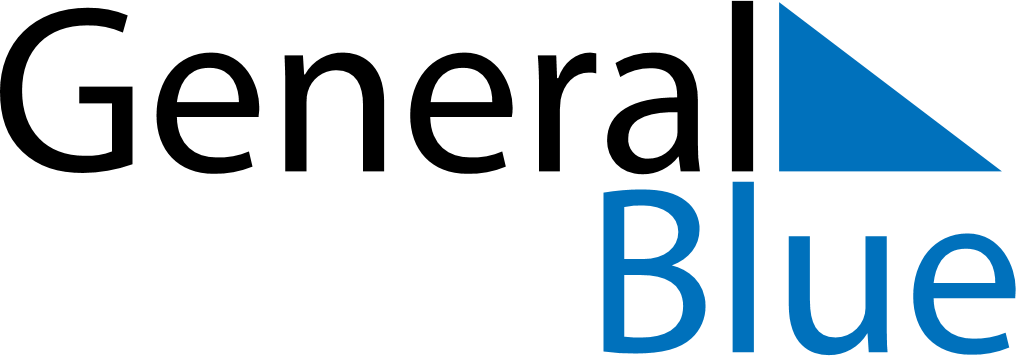 May 2019May 2019May 2019May 2019MartiniqueMartiniqueMartiniqueSundayMondayTuesdayWednesdayThursdayFridayFridaySaturday12334Labour Day56789101011Victory Day12131415161717181920212223242425Abolition of Slavery26272829303131Mother’s DayAscension Day